Sophocles’ AntigoneStagebill ActivitySTUDENT TASK: Create an informative and aesthetically pleasing stagebill. After reading the tragic play of Antigone by Sophocles you will create a stagebill that will include the following components:Cover pageA short paragraph on Ancient Greek theater/Sophocles/Fate.Plot synopsis with commentary (ethics):Exactly two paragraphs.List of characters:include a picture and plot descriptionAnticipation guide questions and responsesSTUDENT OPTIONS:You may choose one of the following options to create your stagebill: freehand, M.S. Word, or M.S. Publisher.  Check out the sample from previous year.DUE DATE: The stagebill is due on _________________________.SCHEMATIC OUTLINE: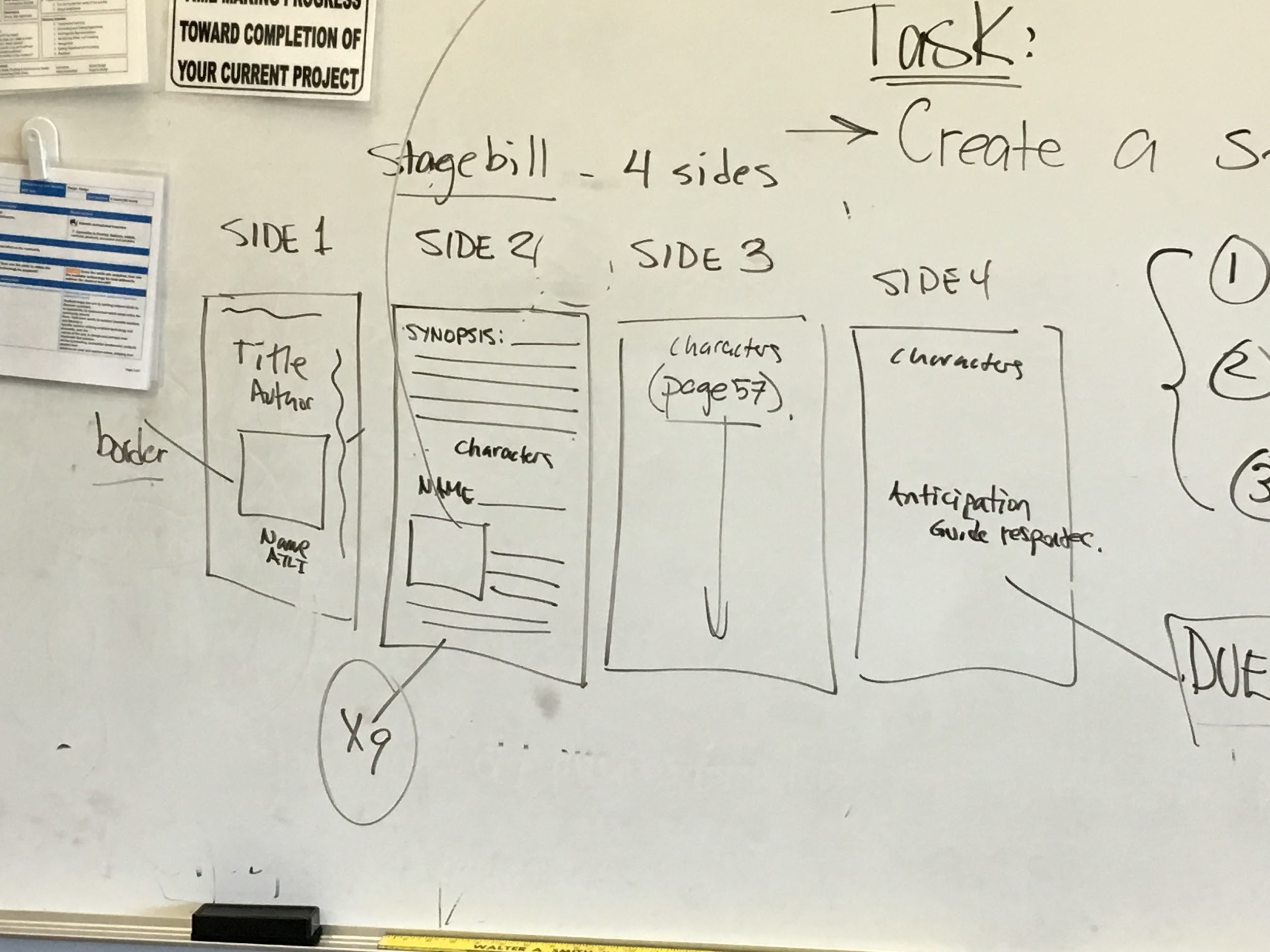 